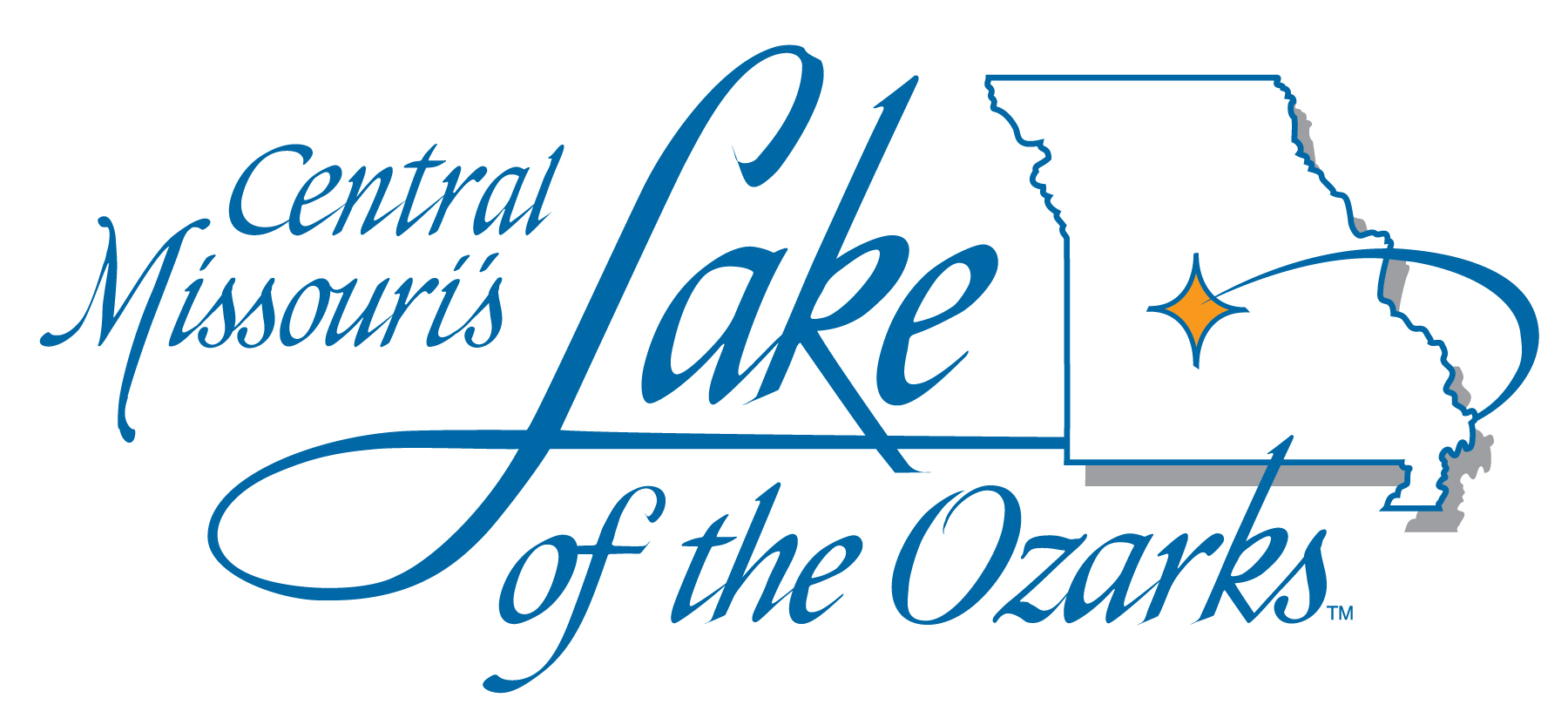 LAKE AREA BUSINESS DISTRICTS OF CAMDEN, MILLER AND MORGAN COUNTY Event Funding Request ChecklistThank you for your interest in submitting a funding request.  Below you will find a Funding Request Form that must be fully completed in order for your request to be considered.  We have provided on this page a checklist for you to utilize when preparing your request.  If the request is not completed fully with all required documentation, the request will not be considered for funding.    NAME OF EVENT :  ___________________________________ Date of Form Submission: ___________Completed Funding Request Form 	____Detailed Budget for the Event (Income & Expenses)-Must Be Provided____Funding Request Form & Supporting Documentation must be submitted to the Business District of Camden County, the Business District of Miller County, and the Business District of Morgan County by the 5th of the month and at least ninety (90) days prior to your event in order to be considered at the monthly Business Districts Advisory Board meetings. For requests $2,000.00 and above, it is required a representative from the event be available at the monthly Business District Board Meetings and/or the TCLA Board of Directors meeting to provide information and/or answer questions.If approved, you will be required to complete and submit a Post-Event Summary (a form will be provided) and provide receipts to show how the funds we utilized no later than sixty (60) days after the conclusion of your event to be eligible for future funding. If approved, an invoice must be submitted to the Business District(s) that approved funding indicating whom the check is to be made payable and where to mail when completed. If, for any reason, your event is cancelled after funds have been disbursed, said funds will be refunded the Lake Area Business District that provided the funding within thirty (30) days of the cancellation.  Should the Lake Area Business District of Camden, Miller or Morgan Advisory Board provide funding for this request, applicant entity agrees to provide a hard copy insurance binder, listing the Lake Area Business District Board who funded the event as an additional ensured entity/entity on the insurance policy for the event.Should you have any questions or need assistance, please contact:Lake of the Ozarks Area Business District of Camden County  Camdencountybusinessdistrictmo@gmail.comLake of the Ozarks Area Business District of Miller County millercountybusinessdistrict@gmail.comLake of the Ozarks Area Business District of Morgan Countymorgancountybusinessdistrict@gmail.comLAKE AREA BUSINESS DISTRICTS OF CAMDEN, MILLER, AND MORGAN COUNTYEvent Funding RequestThank you for considering the Lake of the Ozarks as a host site for your upcoming event!  Please complete this form and send to the email addresses listed below. YOU MUST INCLUDE A DETAILED BUDGET FOR THIS EVENT (INCLUDING ALL ANTICIPATED REVENUES AND EXPENSES) along with this completed form.  Events Committee Mission Statement:  To assist special events and festivals that generate measurable overnight accommodation room nights, and to promote the Lake of the Ozarks, with the goal of the event financially sustaining itself at some point in the near future.Event Name:	______________________________________________________________________________Date(s) of Event:  ___________________________________________________________________________Brief Description of the Event: _____________________________________________________________________________________________________________________________________________________________________________________________________________________________________________________Name of Person/Organization Completing Form:	________________________________________________Phone #: _______________________________ 	Fax #: __________________________________________E-mail: ___________________________________________________________________________________Event Geographical Location: __________________________________________________________________Host Hotel(s) for Event:	__________________________________________________________________Expected Number of Accommodation Facilities Utilized: (Please include Hotels, Motels, Resorts, Campgrounds, Homes and Condos) 	________________________________________________________________________Expected Total Number of Accommodation (Room) Nights Generated: ______________Previous Years Total Accommodation (Room) Nights Generated:  __________________If this is a first-year event, please give past history from other locations of where overnight accommodation room nights were generated for this type of event.Other Location(s): ___________________________________________________________________________Number of Room Nights Generated at Other Location(s): ____________________________________________Years Event has been in existence:  ______________________________________________________________Is this an annual event?  Yes  NoIs this a “For Profit” Event?:  Yes   No   Expected Total Attendance:  	_______________LAKE AREA BUSINESS DISTRICTS OF CAMDEN, MILLER AND MORGAN COUNTYEvent Funding Request Page 2Expected attendance from within a 50-mile radius of event: ___________________________________________Expected attendance from farther than 50-mile radius of event: ________________________________________Additional Funding Sources (amounts should be included in budget):  _____________________________________________________________________________________________________________________________________________________________________________________________________________________TOTAL FUNDS REQUESTED: $ 	_____________________________________________________Please Specify How the Requested Lake Area Business District funds will be used:____________________________________________________________________________________________________________________________________________________________________________________________________________________________________________________________________________________________________________________________________________________________________What percentage of your advertising budget will be spent on advertising/marketing this event within a 50-mile radius of the event? __________________________________________________________________________What percentage of your advertising budget will be spent on advertising/marketing this eventoutside of a 50-mile radius? ____________________________________________________________________Insurance Carrier:  ________________________________________________________________Please email the completed funding request form along with your budget to all three Business Districts listed below:Lake of the Ozarks Area Business District of Camden County  Camdencountybusinessdistrict@gmail.comLake of the Ozarks Area Business District of Miller County millercountybusinessdistrict@gmail.comLake of the Ozarks Area Business District of Morgan Countymorgancountybusinessdistrict@gmail.comTo allow for proper planning, funding request forms should be submitted for review at least ninety (90) days prior to needing the funding or prior to the date of the event.  Please note that the Lake Area Business Districts fiscal budget runs from July 1st through June 30th.Received By:  			 			      Date:					